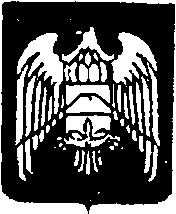 МУНИЦИПАЛЬНОЕ КАЗЕННОЕ УЧРЕЖДЕНИЕ «МЕСТНАЯ АДМИНИСТРАЦИЯ ГОРОДСКОГО ПОСЕЛЕНИЯ НАРТКАЛА УРВАНСКОГО МУНИЦИПАЛЬНОГО РАЙОНА КАБАРДИНО-БАЛКАРСКОЙ РЕСПУБЛИКИ»КЪЭБЭРДЕЙ-БАЛЪКЪЭР РЕСКПУБЛИКЭМ И АРУАН  МУНИЦИПАЛЬНЭ  КУЕЙМ ЩЫЩ  НАРТКЪАЛЭ  КЪАЛЭ    ЖЫЛАГЪУЭМ И ЩIЫПIЭ АДМИНИСТРАЦЭКЪАБАРТЫ-МАЛКЪАР РЕСПУБЛИКАНЫ УРВАН МУНИЦИПАЛЬНЫЙ РАЙОНУНУ НАРТКЪАЛА ШАХАР    ПОСЕЛЕНИЯСЫНЫ ЖЕР ЖЕРЛИ АДМИНИСТРАЦИЯСЫПОСТАНОВЛЕНИЕ    № 134УНАФЭ                           № 134БЕГИМ                           № 13410.06.2021г.                                                                                            г. НарткалаОб установлении величины коэффициента соответствия платы, применяемого для расчета размера платы за наем жилого помещения для нанимателей жилых помещений по договорам социального муниципального жилищного фонда городского поселения  НарткалаВ соответствии с Жилищным кодексом Российской Федерации, Федеральным законом от 6 октября 2003 года N 131-ФЗ "Об общих принципах организации местного самоуправления в Российской Федерации", приказом Министерства строительства и жилищно-коммунального хозяйства Российской Федерации от 27 сентября 2016 года N 668/пр "Об утверждении методических указаний установления размера платы за пользование жилым помещением для нанимателей жилых помещений по договорам социального найма жилых помещений муниципального жилищного фонда", на основании Решения Совета местного самоуправления городского поселения Нарткала от 29 декабря 2020 года N 48/7 "Об утверждении Порядка установления платы за пользование жилым помещением для нанимателей жилых помещений по договорам социального найма муниципального жилищного фонда городского поселения Нарткала", а также согласно протоколу заседания комиссии местной администрации городского поселения Нарткала по установлению величины коэффициента соответствия платы, применяемого для расчета размера платы за пользование жилым помещением для нанимателей жилых помещений по договорам социального найма муниципального жилищного фонда городского поселения Нарткала,  Местная администрация городского поселения Нарткала ПОСТАНОВЛЯЕТ:1. Установить величину коэффициента соответствия платы, применяемого для расчета размера платы граждан за наем жилого помещения по договорам социального найма муниципального жилищного фонда в городском поселении Нарткала, равной 0,18.2. Обнародовать Постановление в установленном законом порядке и разместить на официальном сайте городского поселения Нарткала в информационно-телекоммуникационной сети "Интернет".3. Данное Постановление вступает в силу со дня обнародования.  И. о. Главы местной администрации  г.п. Нарткала                                                                   А. Бетуганов